Función CúbicaFunción Cúbica. Es generalmente utilizada para relacionar volúmenes en determinados espacio o tiempo. Otro ejemplo es el relacionar el crecimiento de un feto en gestación con el hecho de relacionar su distancia de los pies a la cabeza se puede determinar la semanas de gestación del feto. También el hecho de relacionar los vientos o la energía eólica con respecto a la intensidad de estos y su tiempo de duración. Se utiliza más en el campo de la economía y de la física.ContenidoLa función cúbica se define como el polinomio de tercer grado; el cual se expresa de la forma: f(x) = ax3 + bx2 + cx + d con a ≠ 0, a, b, c y d Œ IRFunción CúbicaUn ejemplo de función cúbica es: y = f(x) = x3, es la llamada: parábola cúbica. PropiedadesEl dominio de la función es la recta real es decir (-α : α)El recorrido de la función es decir la imagen es la recta real.La función es simétrica respecto del origen, ya que f(-x)=-f(x).La función es continua en todo su dominio.La función es siempre creciente.La función no tiene asintotas.La función tiene un punto de corte con el eje Y.La función puede tener hasta un máximo de 3 puntos de intersección con el eje X.EjemplosGrafique y analice las propiedades de la siguientes funcionesa) f(x) = 2x3 + 3x2 - 12xPropiedadesDominio: El conjunto de los RealesImagen: El conjunto de los RealesCeros de la función:Se iguala la función a cero2x3 + 3x2 - 12x = 0 x( 2x2 + 3x - 12) = 0 Extrayendo factor común x = 0 ( 2x2 + 3x + 12)= 0 Igualando a cero ambos factores y realizar la descomposición.Simetría: Demostrar que cumple f(-x)=-f(x).Para demostrar la simetría analíticamente de selecciona un número cualesquiera y su opuesto ejemplo 1 y -1 Demostrar que f(-1) = - f(1)f(-1) = 2(-1)3 + 12 . (-1)2 + 2. (-1 )      =  2.(-1)  + 12 . 1  - 2         =  -2  + 12  -  2        =  10 - 2       =  8 f(1) = 2(1)3 + 12 . (1)2 + 2. (1 )      =    2.(1)  -  12 . 1  +  2       =    2  - 12 + 2       =   -10 + 2        =  -8 Como f(-1) = - f(1) por tanto la función es simétrica.Continuidad: La función es continua en todo su dominio pues gráficamente se puede observar que no tiene ningún punto de discontinuidad.La función no tiene asintotas.Para determinar los puntos donde la función corta el eje de la ySe determina el valor de la función para x=0 f(0) = 2. 03 + 3. 02 - 12. .0 Obteniendo y= 0 y la función corta el eje de la y en el punto (0:0)b) F(x) = -x3 +8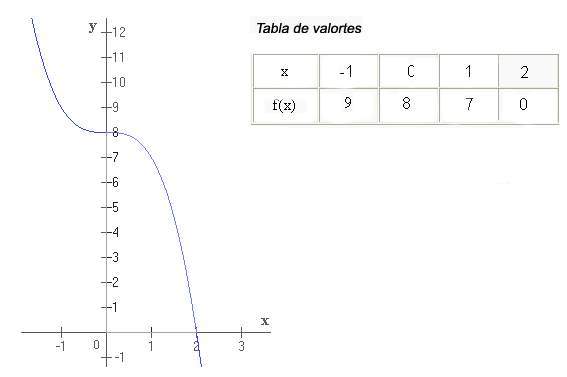 